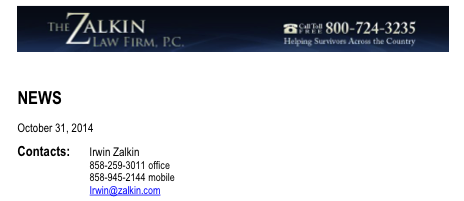 Bambino, vittima di abuso sessuale risarcito con 13,5 milioni di dollari in seguito a un giudizio in contumacia contro la Torre di Guardia, l’organizzazione nazionale dei Testimoni di GeovaIl bambino, vittima degli abusi sessuali da parte del suo insegnante di studio biblico e ministro ordinato dei Testimoni di GeovaSan Diego, California, 31 ottobre 2014 — Il giudice Joan M. Lewis del tribunale superiore di San Diego ha condannato la Società Torre di Guardia di Bibbie e Trattati di New York, Inc. (Watchtower) a 13,5 milioni di dollari di risarcimento nella causa civile intentata dallo studio legale Zalkin a favore di una vittima di abusi sessuali subiti da un bambino quand’era membro della congregazione spagnola dei Testimoni di Geova di Linda Vista, nel 1986.Il caso riguardava abusi sessuali su un bambino da parte di un predatore sessuale seriale, consumati in due congregazioni locali dei Testimoni di Geova di San Diego. Lo studio legale Zalkin ha promosso questa causa civile nel febbraio 2013 (Caso n. 37-2012-00099849-CU-CTL). Il querelante, Jose Lopez, era un minorenne la cui famiglia era componente attiva della congregazione al tempo in cui fu consumato l’abuso. Nella sentenza emessa al termine del processo, il giovedì, il giudice Lewis ha sottolineato come la condotta dei capi dell’ente corporativo, la Watch Tower Bible & Tract Society di New York, Inc., e i tentativi del suo corpo direttivo di insabbiare l’abuso e di proteggere il responsabile dello stesso fossero “riprovevoli e spregiudicati”.Irwin Zalkin, difensore del signor Lopez ha detto che “Il sig. Lopez ha sofferto per anni a causa di questo orribile abuso e siamo lieti che egli abbia finalmente ottenuto giustizia e ricevuto un risarcimento grazie alla coraggiosa sentenza del giudice Lewis nei confronti della Torre di Guardia”. “La Torre di Guardia per anni ha deliberatamente ignorato le denuncie dei suoi membri vittime di abusi sessuali, preferendo proteggere i predatori sessuali invece dei bambini. Si spera che questa sentenza possa rendere più sensibili i capi dei Testimoni di Geova nel rispettare le norme di moralità e di attenzione verso i bambini richieste dalla società moderna”.Con una procedura del tutto insolita il giudice Lewis ha pronunciato una sentenza in contumacia nei confronti della dirigenza dell’organizzazione dei Testimoni di Geova che si è rifiutata di ubbidire all’ingiunzione del tribunale di esibire una documentazione che avrebbe mostrato in tutta la sua ampiezza il problema degli abusi sessuali sui bambini nelle congregazioni dei Testimoni di Geova degli Stati Uniti.La Torre di Guardia si è pure rifiutata di rispettare l’ingiunzione del tribunale che le aveva imposto di far presentare il membro del corpo direttivo con maggiore anzianità nel suo incarico, per rendere la sua deposizione (Cioè Gerrit Lösch).Sia la Corte d’Appello del quarto distretto, che la Corte Suprema della California hanno respinto i tentativi della Torre di Guardia di far annullare l’azione intrapresa dal giudice Lewis. Ma, nonostante la decisione della Corte d’Appello e della Corte Suprema della California, la Torre di Guardia si è rifiutata di produrre documentazione e testimoni.La legge della California consente al tribunale di non tenere conto del rifiuto di un imputato di presentarsi in udienza e di procedere in contumacia nei suoi confronti. Dopo aver concesso alla Torre di Guardia ogni opportunità di rispettare l’ordine del tribunale, il giudice Lewis ha proceduto a determinare la sanzione e a pronunciare un verdetto in contumacia nei confronti della Torre di Guardia. È stato quindi ordinato allo studio legale Zalkin che assiste la vittima, di produrre tutte le prove a sua disposizione a sostegno delle rivendicazioni del querelante.Dopo aver ascoltato per sei giorni testimoni e aver preso atto delle prove documentali, il giudice Lewis si è dichiarato pienamente convinto della fondatezza delle accuse del querelante. Di conseguenza si è espresso a suo favore riconoscendogli il diritto a un risarcimento di 13.500.000 dollari, di cui 10.500.000 a titolo di indennizzo e di sanzione punitiva nei confronti della Torre di Guardia per la sua condotta scorretta.Questo caso riguarda un noto molestatore seriale di bambini di nome Gonzalo Campos. Al tempo in cui abusò sessualmente del querelante, Jose Lopez, nel 1986 quando aveva solo 7 anni, fu ordinato ministro dei Testimoni di Geova sebbene avesse già abusato di altri quattro bambini. Le prove prodotte hanno dimostrato che gli anziani della congregazione dei Testimoni di Geova di Vista Linda sapevano fin dal 1982 che Campos era un molestatore di bambini, ma che avevano preferito far finta di niente e di non intraprendere nessuna azione nei suoi confronti. Le prove hanno anche dimostrato che i capi della chiesa non gli hanno imposto alcuna restrizione, né hanno informato i genitori della congregazione, né hanno assunto alcuna iniziativa per verificare se egli avesse abusato di altri bambini della congregazione, consentendogli di condurre studi biblici con bambini e infine raccomandandolo alla madre di Jose come la persona più adatta per studiare la Bibbia con suo figlio.Le prove che sono emerse nel corso del procedimento hanno dimostrato che dopo che Campos aveva per diversi mesi studiato con Jose e averlo molestato sessualmente, il bambino riferì delle molestie a sua madre. La donna, insieme con la sua istruttrice biblica, una donna anziana della congregazione, denunciarono gli abusi a un anziano della congregazione, nominato dalla Torre di Guardia. Quell’anziano, insieme a un altro verificarono che l’abuso sessuale aveva effettivamente avuto luogo. Ma, sia alla madre di Jose che all’altra sorella anziana, fu imposto dai capi della chiesa di non fare parola con nessuno di ciò che era accaduto. Non fu fatto niente, e infine Jose e sua madre si dissociarono dai Testimoni di Geova.Tutte le prove presentate successivamente nel corso del processo mostrarono che, nonostante le dichiarazioni e la confessione di Campos di avere abusato di un bambino nel 1982 e di Jose nel 1986, gli fu consentito di rimanere nella congregazione e nel corso dei successivi dodici anni gli furono affidati diversi incarichi fino a che, nel 1993, fu nominato anziano. E questo nonostante il fatto che prima della nomina egli avesse confermato di avere abusato sessualmente di almeno otto bambini.I documenti e le testimonianze prodotti hanno mostrato con chiarezza che gli anziani e la Torre di Guardia nel corso di un intero anno dopo aver ricevuto una denuncia scritta nell’aprile 1994 dalla madre di una delle vittime, il cui figlio era stato molestato da Campos verso il 1984, non fecero assolutamente niente al riguardo. Durante tutto questo tempo, ora che era anche un anziano, egli continuò ad abusare dei bambini dei Testimoni di Geova. Fu espulso perché ormai era diventato di dominio pubblico che era un molestatore confesso di bambini, ma solo dopo pochi anni fu riammesso, senza che nessun avvertimento fosse dato ai genitori di bambini della congregazione.Dopo aver ascoltato le dichiarazioni di numerosi testimoni ed avere esaminato dozzine di documenti, il giudice Lewis ne trasse la conclusione che le testimonianze degli anziani e degli esperti prodotti dai Testimoni di Geova non erano credibili e servivano solo a nascondere la verità.“Invece di mettere al sicuro le vittime, i dirigenti dei Testimoni di Geova hanno minacciato ripetutamente sia le vittime stesse che chiunque si opponeva loro; hanno fatto un vero e proprio assalto alla diligenza”, ha detto Zalkin, che ha promosso azioni del genere in altri cinque stati a favore di altri bambini di Testimoni di Geova vittime di abusi sessuali. “La decisione del tribunale rappresenta una chiara condanna della condotta disdicevole di quest’organizzazione, una condotta che è assolutamente contraria a tutto ciò che ci si attenderebbe da un’istituzione religiosa che asserisce di vivere nella verità”.(Traduzione di Sergio  Pollina)